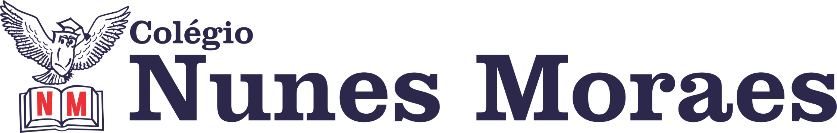  “Contaram-me e esqueci. Vi e entendi. Fiz e aprendi”- Confúcio.1ª aula: 7:20h às 8:15h – MATEMÁTICA – PROFESSOR: DENILSON SOUSA1° passo: Acesse a plataforma SAS e veja no gabarito das atividades a solução das questões feitas por você na aula anterior.  (Se ficar alguma dúvida sobre as soluções, entre em contato com o professor Denilson, via grupo da turma no WhatsApp) (5 min.) 2° passo: Acompanhe a vídeo-aula com o professor Denilson Sousa resolvendo questões sobre números racionais. Assista a aula no seguinte link:https://youtu.be/udKebp5tR6g (24 min.)3° passo: Baseado no que você leu no livro e assistiu na vídeo-aula, resolva as questões: P. 19 Q. 4(B)Durante a resolução dessas questões o professor Denilson vai tirar dúvidas no WhatsApp (9.9165-2921)Faça foto das atividades que você realizou e envie para coordenação Celma (9.9411-6624)Essa atividade será pontuada para nota.2ª aula: 8:15h às 9:10h – PORTUGUÊS – PROFESSORA: TATYELLEN  1º passo: Acesse o link: https://www.youtube.com/watch?v=spqA4f53Nng&list=PL0MlWarTr_1bGuFdYc6r6rNdHZq8DA9KH&index=91ASSISTA DO INÍCIO ATÉ 16:372º passo: Faça a leitura do texto da seção "Texto em cena". Livro SAS 02 pág: 5 e 6;3º passo: Resolva os exercícios de interpretação. Livro SAS 02 pág: 7 (q.1 a 3)4º passo: Atente-se à correção da atividade. Livro SAS 02 pág: 7 (q.1 a 3)5º passo: Realize a atividade domiciliar. Livro SAS 02 pág: 7 (q.4 e 5)Durante a resolução dessas questões a professora Tatyellen vai tirar dúvidas no WhatsApp (9.9219-3687)Faça foto das atividades que você realizou e envie para coordenação Celma (9.9411-6624)Essa atividade será pontuada para nota.

Intervalo: 9:10h às 9:45h3ª aula: 9:45h às 10:40 h – CIÊNCIAS – PROFESSORA: RAFAELLA CHAVES  1º passo: SAS: Leitura das páginas 8 a 12.2º passo: Atividade de sala – SAS/Agora é com você!  Página 11/12, questões 1 a 3.LINK SERÁ COLOCADO NO GRUPO DE WHATSAPP3º passo: Atividade de casa: Explore seus conhecimentos, página 17, questões 1 e 2.Durante a resolução dessas questões a professora Rafaella vai tirar dúvidas no WhatsApp (9.9205-7894)Faça foto das atividades que você realizou e envie para coordenação Celma (9.9411-6624)Essa atividade será pontuada para nota.4ª aula: 10:40h às 11:35h - PORTUGUÊS – PROFESSORA: TATYELLEN PAIVA1º passo: Acesse o link: https://www.youtube.com/watch?v=CEdObaqvt0&list=PL0MlWarTr_1bGuFdYc6r6rNdHZq8DA9KH&index=842º passo: Resolva os exercícios. Livro SAS 02 pág: 11 (q. 1 a 3)3º passo: Atente-se à correção da atividade. Livro SAS 02 pág: 11 (q.1 a 3)4º passo: Realize a atividade domiciliar. Livro SAS 02 pág: 12 ( q.4)Durante a resolução dessas questões a professora Tatyelle vai tirar dúvidas no WhatsApp (9.9219-3687)Faça foto das atividades que você realizou e envie para coordenação Celma (9.9411-6624)Essa atividade será pontuada para nota.DIA 20 DE MAIO DE 2020 – 7º ANO – TURMA AVocê está indo muito bem! Continue assim. Estamos orgulhosos da sua determinação. 